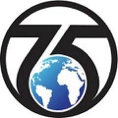 CCD75COMMITTEE REPORT(February 9, 2022)COMMITTEE NAME:  Outreach CHAIRPERSON:    Christi Angel REPORTING PERIOD:  	     Establish	(3/21/22)		objectives for ’22-23 			Working Meeting Report 				Event/Progress Report	(2/09/22)		Annual ReportMAJOR ACTIVITIES SINCE LAST REPORT:  IncludeNYC Virtual Fair- 1/29/22142 parents visited the D75 booth expressing interest in further information (all leads will be added to the Council’s mailing list)Council members Tsai, Greene, Spencer, Jewett, and Angel had the opportunity to connect with vendors and parents with issues such as: busing, RSAs, in-school-communication, school placement and advocacy requests (all requests and issues were sent to the Council’s email address for follow up)*YouTube channel (links to resources, Beyond Access training videos, transition, meditation/stress relief tools) ANTICIPATED ACTION IN THE INTERIM:D75 Parent University with IncludeNYC -(possible discussions of what this could look like workshop wise) Newsletter Creation to add to CCD75 website (distributed through Mail Chimp)Mail out resources to all leads from IncludeNYC and visitors to the booth though outreach email (Council’s email copied)RECOMMENDATIONS:Partnering with Special Olympics NY to provide the listed items below for the District 75 CommunityPartnering with Gregory Frumin -Mid Island YJCC- Advocacy in all boros - Mr. Frumin is the org's Access Coord. for BK, SI, Qns, Nassau & Suffolk. He was looking to collaborate with our BK & SI Reps to promote the org's assistance w/OPWDD (forwarded to CM Montalvan for introduction for SI)Council members Tsai Spencer, Greene, Jewett and Angel spoke with Vance Toure – Director of Program /Unified Sports/ Unified Champion School & Community Engagement- (offerings)WorkshopsAdvocacy & Leadership training for youth (student gov, key clubs, Competition opportunities (unified sports, forming team tournaments w/in school buildings, League play creation)Fitness kits can be mailed  for free to any schools student population that choses to participate (Kits include: Circular, 2 strap canvas backpack (like Jansport), floor markers, resistance bands, rings for floor gymnastics) Different kits for all ages- (youngest 2-7 years old) Breaking Barriers- In gymnasiums/ Working w/D75 schools in co-located buildings teaching kids how to operate and play together in whole school engagementPhys Ed Playbooks for all different levels (intentionally planned activities with inclusion thinking)Equip schools that may need assistance with fitness equipment at no cost to the school ADDITIONAL COMMENTS AND/OR SUGGESTIONS:Website will be updating information during the month_________________________________	_____________________Chairperson's Signature						Date Report Submitted